10 фраз, которые необходимо говорить своим детям…Волшебные фразы, которые необходимы для достижения гармонии в семьи и для счастливого развития вашего ребенка. Необходимо выучить каждому родителю!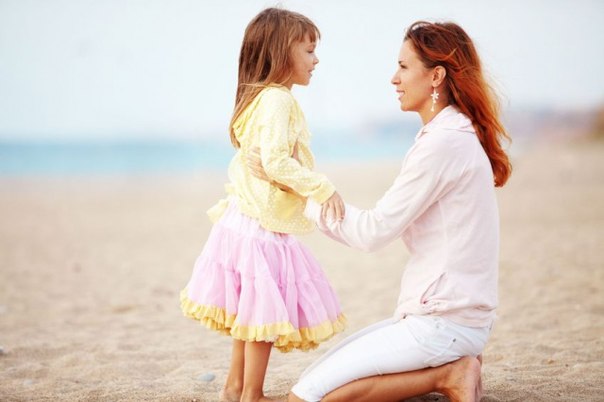 1.       «Ты мне нравишься»Нет, это не то же самое, что «Я люблю тебя». «Я люблю тебя» означает безусловную любовь, в то время как фраза «Ты мне нравишься» подразумевает вашу симпатию к своему ребенку как к личности. И то, и другое, одинаково важно! 2.       «А ты быстро учишься!»Мы учимся на протяжении всей своей жизни. И чем раньше ребенок начнет верить в свои навыки – тем легче ему будут даваться новые уроки в будущем! 3.       «Спасибо!»Простая вежливость – вернейший признак уважения. Социальные навыки очень пригодятся вашему ребенку в будущем, и подавать ему пример изначально должны именно вы.4.       «Может быть, договоримся о том, чтобы…»Детальные разговоры и готовность идти на компромисс – лучшие помощники в решении семейных конфликтов. 5.       «Хочешь, поговорим об этом?»Не стесняйтесь ненавязчиво просить детей делиться с вами их мыслями и переживаниями. Тем самым вы наглядно демонстрируете, что вам не все равно – это безумно важно для детей всех возрастов!6.       «Давай почитаем!»Чтение вслух развивает у детей тягу к знаниям – не пренебрегайте этой семейной традицией.7.       «Все иногда ошибаются»Трудности бывают у всех. Никто не совершенен. Ошибки и промахи – неизбежные составляющие жизненного пути. Иногда для того, чтобы двигаться дальше, важно понимать: ошибки – это нормально, и никто не ожидает от вас абсолютного совершенства. И это понимание следует закладывать в детей с самого раннего возраста. 8.       «Прости»Это короткое слово должен иметь в своем словарном запасе каждый – и ребенок, и взрослый. Хотя, конечно, необходимость произносить его следует допускать как можно реже.9.       «А ты как думаешь?»Приглашение ребенка к семейным обсуждениям учит его принимать решения и брать ответственность за свой выбор. Уметь своевременно выражать свое мнение и задавать правильные вопросы – навык, необходимый на протяжении всей жизни.10.   «Да»Конечно, говорить детям «нет» порой необходимо – но во многих семьях это слово звучит чаще, чем следует. Попробуйте почаще говорить слово «да» своим детям – и, скорее всего, с течением времени вы заметите, что необходимость отвечать им отказом возникает все реже и реже.